Ενημερωτική ημερίδα για τον Νεανικό Διαβήτη στη ΛαμίαΟ Δήμος Λαμιέων, η Περιφέρεια Στερεάς Ελλάδας, το Γενικό Νοσοκομείο Λαμίας, ο Εξωραϊστικός, Εκπολιτιστικός και Επιμορφωτικός Σύλλογος Ν. Άμπλιανης «Η Αγία Παρασκευή» και η Πανελλήνια Ένωση Αγώνος κατά του Νεανικού Διαβήτη (Π.Ε.Α.Ν.Δ.) συνδιοργανώνουν Ενημερωτική Ημερίδα με θέμα  «Νεανικός Σακχαρώδης Διαβήτης: η σύγχρονη ιατρο-ψυχοκοινωνική μάστιγα», την Κυριακή 1 Οκτωβρίου 2017 και ώρα 11:00πμ, στο Δημοτικό Θέατρο Λαμίας.Στόχος της Ημερίδας είναι η ενημέρωση και η αφύπνιση του κοινού για το Νεανικό Διαβήτη, προκειμένου να βελτιωθεί η ποιότητα ζωής των παιδιών που πάσχουν από τη νόσο.Κατά τη διάρκεια της εκδήλωσης ο Δήμαρχος Λαμιέων Νίκος Σταυρογιάννης θα βραβεύσει τον Ιατρό Χρήστο Μπαρτσόκα για την πολυετή συνεισφορά του στην αντιμετώπιση του Νεανικού Διαβήτη.Από το Γραφείο Τύπου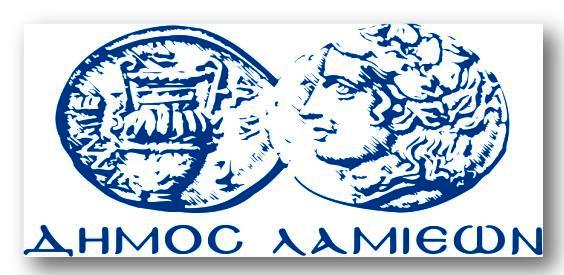 ΠΡΟΣ: ΜΜΕΔΗΜΟΣ ΛΑΜΙΕΩΝΓραφείου Τύπου& Επικοινωνίας                                          Λαμία, 28/9/2017